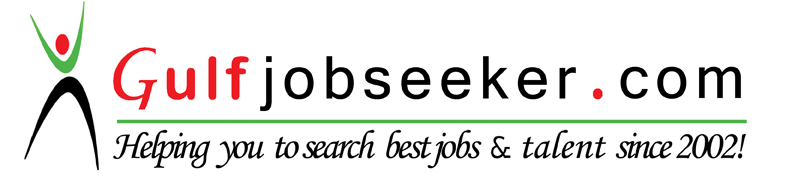 Contact HR Consultant for CV No: 2045916E-mail: response@gulfjobseekers.comWebsite: http://www.gulfjobseeker.com/employer/cvdatabasepaid.php       CURRICULUM VITAE OF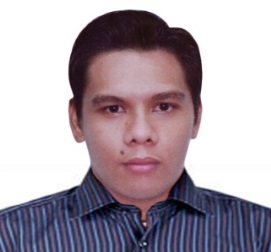       ARNOLD G. TANOJOB OBJECTIVETo look for a company that will be my lifelong partner in practicing and enhance my skills, knowledge and experience.EMPLOYMENTJune 2015- December 2016			Data Capture Operator/Office Assistant						Social Security System (SSS) Molo Branch, Iloilo City, Philippines						By: Filmetrics Corporation 						Quezon City, Philippines 1103August 2014- April 2015				Receptionist/Office AssistantSUPERSONIC MULTI PRODUCT SALES INC.						Valenzuela City, Metro ManilaApril 2012- July 2014				Sales Coordinator						MACROSERV MARKETING SERVICES						Ortigas Center, Pasig CityNovember 2008- December 2010			Seafarer						Friendly Maritime Services Inc.						Ortigas Avenue, Metro ManilaDecember 2006- September 2008			Seafarer						Prime Marine Services Inc.
						Ermita, Metro ManilaMay 2006- September 2006			Finisher Stainless Steel Fabrication						LRT REFRIGERATION/ Fabrication						Valenzuela City, Metro ManilaAugust 2005- December 2005			Lay-out Assistant/Fabrication 						ASBUILT METAL FACILITIES						Valenzuela City, Metro ManilaEDUCATIONTertiary Level/College				Bachelor of Science in Marine Transportation						John B. Lacson Foundation Maritime University						Sto. Niño Sur, Arevalo, Iloilo City, Philippines						School Year 2001-2004Vocational					AUTOCAD 2013						MICROCADD TECHNOLOGIES CO						SM North Edsa Quezon City, Philippines						School Year 2013PERSONAL INFORMATIONBirth Date				December 29, 1984Residence Address			Brgy. Teniente Benito, Tubungan, Iloilo, PhilippinesHeight					5’6”Weight					80 kgCivil Status				MarriedCitizenship				FilipinoReligious Affiliation			Christianity- CatholicEMPLOYMENT HIGHLIGHTSJune 2015- December 2016Data Capture Operator / Office AssistantSocial Security System (SSS) Molo Branch, Iloilo City, PhilippinesJob Descriptions:Prepares source data for entry by opening and sorting mail; verifying and logging receipt of data; obtaining missing data.Records data by operating data entry equipment; coding information; resolving processing problems.Client-facing- Nation WideDemographics data captureBiometric data captureManagement assigned data capture equipmentProtects organization's value by keeping information confidential.Accomplishes department and organization mission by completing related results as needed.Prepare, compile and sort documents for data entryCheck source documents for accuracyVerify data and correct data where necessaryObtain further information for incomplete documentsEnter data from source documents into prescribed computer database, files and formsScan documents into document management systems or databasesCheck completed work for accuracyMaintain logbooks or records of activities and tasksRespond to requests for information and access relevant filesPrint information when requiredMaintain own office equipment and stationery suppliesAugust 2014- April 2015			Receptionist/Office AssistantSUPERSONIC MULTI PRODUCT SALES INC.Job Descriptions:Answering phone calls and client queries and directing phone callsOrganize and schedule an appointments and meetings.Perform data entry and scan documentsAssists in preparation of regularly reportsMaintain office supplies for department and checking the stocks regularlyMaintain contact lists and maintains equipment, trouble shooting, calling for repairs.Answering email of each clientApril 2012- July 2014					Sales CoordinatorMACROSERV MARKETING SERVICESJob Descriptions:Building and maintaining relationship with convenience stores with a specific territoryRepresenting the company’s brand with clients.Build long-term, productive, and mutually beneficial relationships with existing and new customers. Maintain consistent communication and timely follow-up with customers and prospects and be available and responsive to customer’s real-time needs. Promote product solutions and brand.Complete sales activity reports and presentations in a timely manner.November 2008- December 2010December 2006- September 2008			SeafarerJob Descriptions:Measures depth of water in shallow or unfamiliar waters, using lead line, and telephones or shouts information to bridge.Breaks out, rigs, overhauls, and stows cargo-handling gear, stationary rigging, and running gear.Stands watch from bow of ship or wing of bridge to look for obstruction in path of ship.Steers ship and maintains visual communication with other ships.Steers ship under direction of ship's commander or navigating officer, or directs helmsman to steer, following designated course.Overhauls lifeboats and lifeboat gear, and lowers or raises lifeboats with winch or falls.Paints and chips rust on deck or superstructure of ship.Gives directions to crew engaged in cleaning wheelhouse and quarter deck.May 2006- September 2006				Finisher FabricationLRT REFRIGERATIONJob Descriptions:Grinds, files, or sands surfaces of metal items, such as automobile bodies and household appliances, using hand tools, power tools, and knowledge of metal finishing techniquesExamines and feels surface of metal to detect defects such as dents, scratches, or breaks metalRemove dents, using hammer and dolly block and fills uneven surface with molten soldierSmooths surface of item specified finish, using hand tools and powered toolsAugust 2005- December 2005			Lay-out Assistant/FabricationASBUILT METAL FACILITIESJob Descriptions:Set up and operate fabricating machines, such as brakes, rolls, shears, flame cutters, grinders, and drill presses, to bend, cut, form, punch, drill, or otherwise form and assemble metal components.Verify conformance of workpieces to specifications, using squares, rulers, and measuring tapes.Lay out and examine metal stock or workpieces to be processed to ensure that specifications are met.Draw guide lines or markings on materials or workpieces using patterns or other references.SKILLS/ INTERESTCOMPUTER LITERATE		Office Applications                        	               LANGUAGE/ DIALECTS		Tagalog, EnglishREFERENCES        Available upon request